ПОСТАНОВЛЕНИЕ  № 17                                                                             от  «23» марта 2018 годаО внесении изменений в постановление Администрации Себеусадского сельского поселения от 23.09.2010 г. № 58Руководствуясь Указом Президента РФ от 01.07.2010 №821 (с изменениями от 19.09.2017), Администрация Себеусадского сельского поселения постановляет:1. Внести в Положение о комиссиях по соблюдению требований к служебному поведению муниципальных служащих и урегулированию конфликта интересов, утвержденное постановлением Администрации Себеусадского сельского поселения от 23.09.2010 г. № 58 (далее –Положение), следующие изменения:1.1 пункт 14 Положения  дополнить подпунктом 14.4 следующего содержания:«14.4. Мотивированные заключения, предусмотренные пунктами 14.1 и 14.2 настоящего Положения, должны содержать:а) информацию, изложенную в обращениях или уведомлениях, указанных в абзацах втором и четвертом подпункта "б" и пункта 13 настоящего Положения;б) информацию, полученную от государственных органов, органов местного самоуправления и заинтересованных организаций на основании запросов;в) мотивированный вывод по результатам предварительного рассмотрения обращений и уведомлений, указанных в абзацах втором и четвертом подпункта "б" и  пункта 13 настоящего Положения, а также рекомендации для принятия одного из решений в соответствии с пунктами 21, 22.2 настоящего Положения или иного решения.»;1.2 пункт 17 Положения изложить в следующей редакции: «17. На заседании комиссии заслушиваются пояснения муниципального служащего или гражданина, замещавшего должность муниципальной службы в органе местного самоуправления (с их согласия), и иных лиц, рассматриваются материалы по существу вынесенных на данное заседание вопросов, а также дополнительные материалы.».2. Настоящее постановление обнародовать и разместить на официальном интернет- портале Республики Марий Эл.3. Контроль за исполнением настоящего постановления возложить на главного специалиста Администрации Себеусадского сельского поселения Миткину Э.А.              Глава АдминистрацииСебеусадского сельского поселения                         В.И.МихайловРОССИЙ ФЕДЕРАЦИЙМАРИЙ ЭЛ РЕСПУБЛИКА«МОРКО МУНИЦИПАЛЬНЫЙРАЙОН» «ВОЛАКСОЛА ЯЛКУНДЕМ»  МУНИЦИПАЛЬНЫЙ
ОБРАЗОВАНИЙЫН АДМИНИСТРАЦИЙЖЕ425146, Марий Эл  Республик, Морко район, Волаксола ял, Колхозный урем, 4Телефон/факс  8 (83635) 9-35-87.Е-mail:adm_seb@mail.ru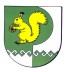 РОССИЙСКАЯ ФЕДЕРАЦИЯРЕСПУБЛИКА МАРИЙ ЭЛМОРКИНСКИЙ МУНИЦИПАЛЬНЫЙ РАЙОНАДМИНИСТРАЦИЯМУНИЦИПАЛЬНОГО ОБРАЗОВАНИЯ «СЕБЕУСАДСКОЕ СЕЛЬСКОЕ ПОСЕЛЕНИЕ»425146, Республика Марий Эл, Моркинский район, д. Себеусад, ул. Колхозная, 4Телефон/факс  8 (83635) 9-35-87.Е-mail: adm_seb@mail.ru